"Verimli Ders Çalışma-Öğretmen Broşürü"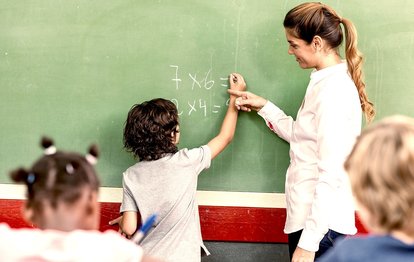 ÖĞRENMEYİ ÖĞRETMEKÖğrenme, bilgi ve becerilerin deneyimler sonucu kalıcı hale gelmesi veya davranış değişikliği oluşturması sürecidir. Öğrenmeyi öğrenmek ise bireyin nasıl öğrenebileceğine ilişkin farkındalığı kazanması ve buna bağlı olarak bilgi ve becerileri edinmesidir. Günümüzde eğitim- öğretim artık öğrencilere bilginin aktarılmasından çok bilgiyi nasıl edineceğinin gösterilmesi yani öğrenmeyi öğrenme süreci olarak ifade edilebilir. Öğretmenin rolü ise bu noktada öğrencilerin öğrenmeyi öğrenmeye yönelik becerilerini geliştirilmesini sağlamaktır. Verimli ders çalışma da bu beceriler arasında yer almaktadır. Tıpkı öğrenmenin öğrenilmesi gibi verimli ders çalışma da öğrenilebilir ve öğretilebilir…ÖĞRENMEYİ ETKİLEYEN FAKTÖRLERÖğrenme sürecinde; öğrenen, öğrenme yöntemi, öğrenme malzemesi, öğreten ve öğrenme ortamı olmak üzere beş faktör bulunur. Öğreten ile ilgili faktörler öğrenme yöntemi, öğrenme sürecinde kullanılan malzeme ve öğrenme ortamı ile ilişkilidir. Öğrenme yöntemi içinde aralıklı ve toplu öğrenme,  parça ya da bütün hâlinde öğrenme, öğrenmede tekrar, okunulanı anlatmak ya da yazmak, geri bildirim yer almaktadır. Öğrenme malzemesi içinde ise öğrenilecek bilgi ve bu bilgiyi edinme stratejileri yer almaktadır. Öğrenme ortamı ise öğrenmenin gerçekleştirildiği yerin dikkat artırıcı, iyi havalandırılmış ve aydınlık olması gibi noktaları kapsamaktadır. Öğreten(öğretmen) ise tüm bu çalışma stratejilerinin aktarılması ve öğretmenin tutumu ile ilgilidir. İlgisiz tutum içindeki öğretmenler pasiftirler. Pasif öğretmenler öğrencileriyle yakından ilgilenmez, rehberlik etmezler. Onlara yardım için yeterli çabayı göstermezler. Bu öğretmen tutumunun öğrenme sürecine etkisi; Öğretmen, öğrencinin verimli ders çalışma becerilerini öğrenmesi için rehberlik ederek, öğrenmeyi destekleyici bir tutum ile yaklaşır.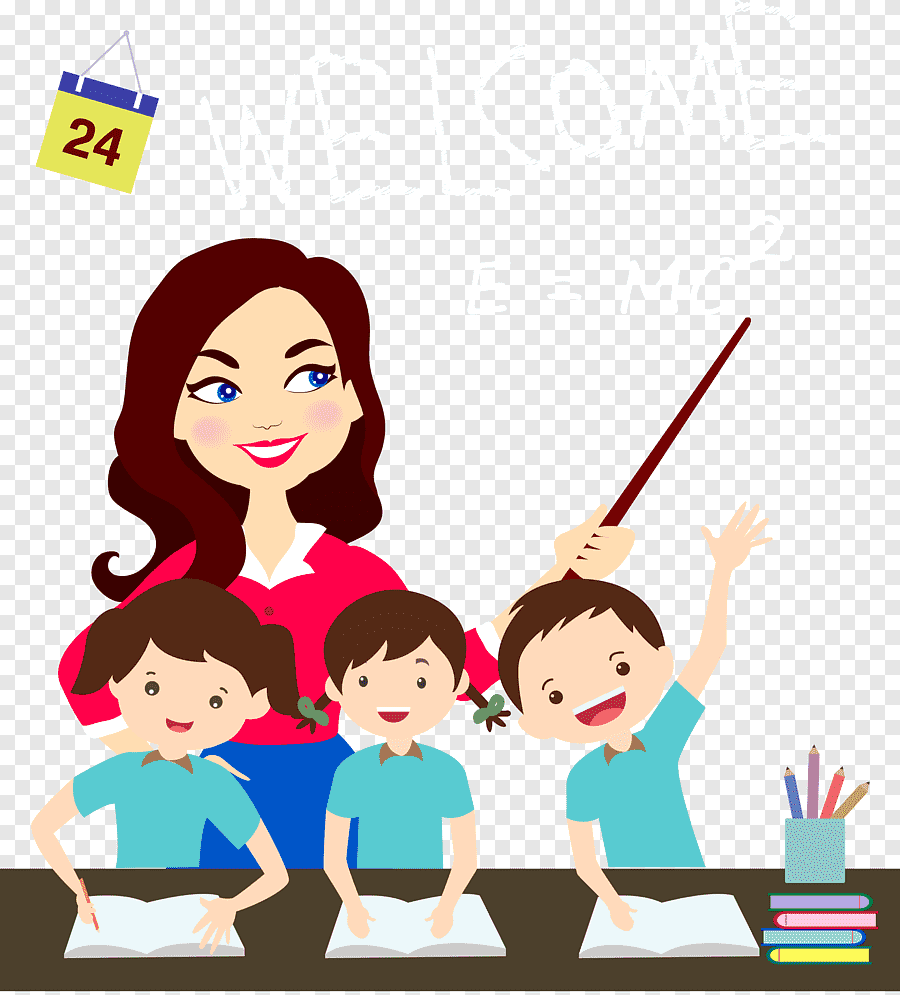                ÖĞRENME STİLLERİÖğrenme stilleri; görsel, işitsel ve dokunsal(kinestetik) olmak üzere üç başlıkta ele alınmaktadır. Bu öğrenme stilleri bireyden bireye farklılık göstermektedir. Herkesin baskın bir öğrenme stili bulunmaktadır. Bireylerin baskın öğrenme stili olduğu gibi sınıfların veya okulların da bir öğrenme stili bulunmaktadır. Öğretmenlerin derslerini işlerken girdiği sınıfın baskın öğrenme stilini gözetmesi verimli bir ders ortamının oluşmasını sağlar Sınıf ve okul düzeyinde başarının artmasını sağlar. Bu anlamda öğretmenlerin öğrencilerinin öğrenme stilini keşfetmesinde rehberlik etmesi, bütün öğrenme stillerini kapsayacak şekilde ders işlemesi ve ödevlendirmeyi buna göre yapması öğrenmeyi öğrenme sürecine örnek olacaktır. Öğrencilerin verimli ders çalışma becerilerinin gelişmesini sağlayacaktır.EV ÖDEVİÖğrencilerin, öğrenmelerinin pekiştirilmesini sağlayan verimli ders çalışmasının göstergesi ev ödevleridir. Ev ödevleri doğru verildiğinde öğrenmeyi pekiştirerek okul başarısını artmasını destekler. Doğru verilen ödev; kısa süreli, tekrar eden ve pekiştiren, öğrencinin ders dışı öğrenmesini destekleyici özelliklere sahiptir. Sayısından ziyade ödevin içeriğinin zengin olması önemlidir. Öğrencinin zamanının çoğunu ödev yapmaya ayırması derse karşı olan tutumunu olumsuz etkileyecektir.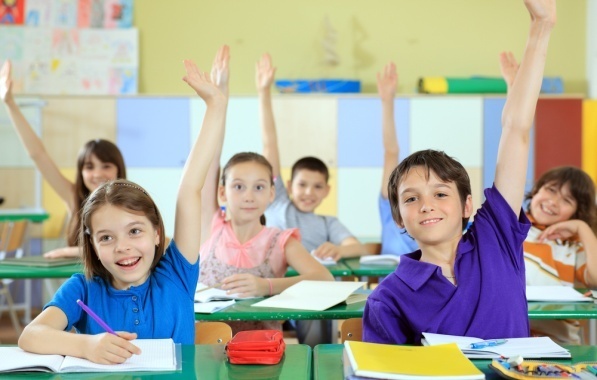                   ÖĞRETMEN TUTUMLARIÖğretmen tutumları; Otoriter, İlgisiz(Boş vermiş) ve Demokratik Öğretmen Tutumu olmak üçe ayrılmaktadır. Bu tutumlar içinde öğrenme sürecini en destekleyen "Demokratik Öğretmen Tutumu"dur.OTORİTER ÖĞRETMEN TUTUMU Otoriter öğretmen, sınıfın tek hâkimi ve dersin tek yöneticisi durumundadır. Katı bir disiplin sürdürür. Ders sırasında izni dışında hiçbir şey yaptırmaz ve sınıftaki öğrencilerin davranışlarını sürekli olarak kontrol altında tutar. Öğrenci davranışlarında, belli kuralların mutlaka uygulanmasını ister ve bunlardan kesinlikle taviz vermez. Bu öğretmen tutumunun öğrenme sürecine etkisi;Dersin hazırlanmasında ve yürütülmesinde aktif bir rol almayan öğrencide sorumluluk duygusu gelişemez. Ezberci anlayışa sahip öğrenciler yetişmiş olur. 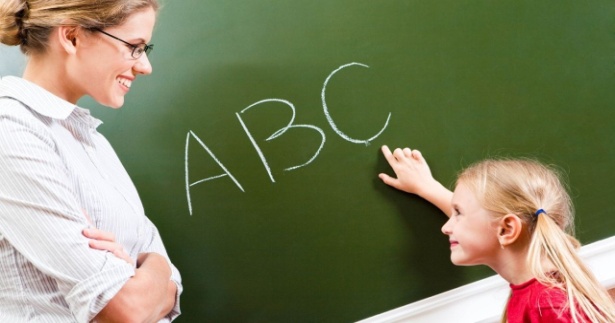 Öğrencide bağımsız düşünme, araştırma, karar verme özellikleri gelişemez. Ders zorlamayla yürütüldüğü için anlamaktan çok ezber hâkim olur. Öğrencide derse soğukluk gelişir, dersin bir an önce bitmesini ister.İLGİSİZ ÖĞRETMEN TUTUMUİlgisiz tutum içindeki öğretmenler pasiftirler. Pasif öğretmenler öğrencileriyle yakından ilgilenmez, rehberlik etmezler. Onlara yardım için yeterli çabayı göstermezler. Bu öğretmen tutumunun öğrenme sürecine etkisi;Sınıfta çalışma atmosferi zayıfladığı için, amaçlara ulaşmada güçlük çekilebilir. Öğrenci belli bir amaca yönlendirilmediğinden ne öğrendiğinin farkında olmayarak; öğrendiğinin ne işe yaradığını bilmez.DEMOKRATİK ÖĞRETMEN TUTUMUDemokratik öğretmen öğrenciler arasında ayrım yapmayan, öğrencilerine eşit davranan, bireysel farklılıklarını bilen, duygu ve düşüncelerinin önem verirler. Başarı veya başarısızlıklarının sınıfta birlikte değerlendirilmesi gereğine inanırlar. Eleştirilere açık bir ortam sağlar, eleştiriyi teşvik eder ve zaman zaman kendilerine yöneltilen eleştirileri anlayışla karşılarlar. Sınıfın bir üyesi gibi davranır ve öğrencilere bunu hissettirirler. Öğrenciler özgür araştırma ve karar verme alışkanlığına sahip olur. Böylece ezberci anlayıştan uzak olurlar. Anlayarak öğrenir ve öğrenilenler kalıcı olur.Yapılan araştırmalarda öğretmenin tutumunun, öğrenci-öğretmen ilişkisinin sağlıklı kurulmasının öğrencinin ders başarısının artırmada olumlu etkisi olduğu görülmüştür.